Columbia   Foundation   School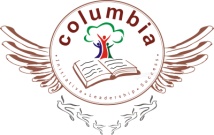 D – Block, Vikas Puri,  - 110018SYLLABUS : (2019-20)Class – VIIFeatures & GuidelinesHigh Level of Difficulty implies more practice and parental guidance towards the topic.Classes for subjects like computer, Moral Science, General Knowledge, Drawing and Music are conducted once a week. Hence, the schedule is planned accordingly.In English, we have categorized the skills such as Reading, Writing, Vocabulary, Grammar, Speaking, and listening so that the child has a holistic approach towards the language.All the activities are relevant to the topic and are planned based on its difficulty level.Group activities will instill qualities such as teamwork, sharing and respecting others’ opinion among the students. Most of the activities help to bridge the gap between theory and practical connecting the students to real life processes.Constant recapitulation of the topics helps in proper comprehension and retention of the concepts.All the activities in mathematics are designed to erase off fear from the minds of the learners towards the subject.Please refer to the syllabus before contacting us for any queries related to the syllabus.ENGLISHMATHS SOCIAL SCIENCE * Note:   1. G- Geography 	       2. H- History 	  3. C- Civics 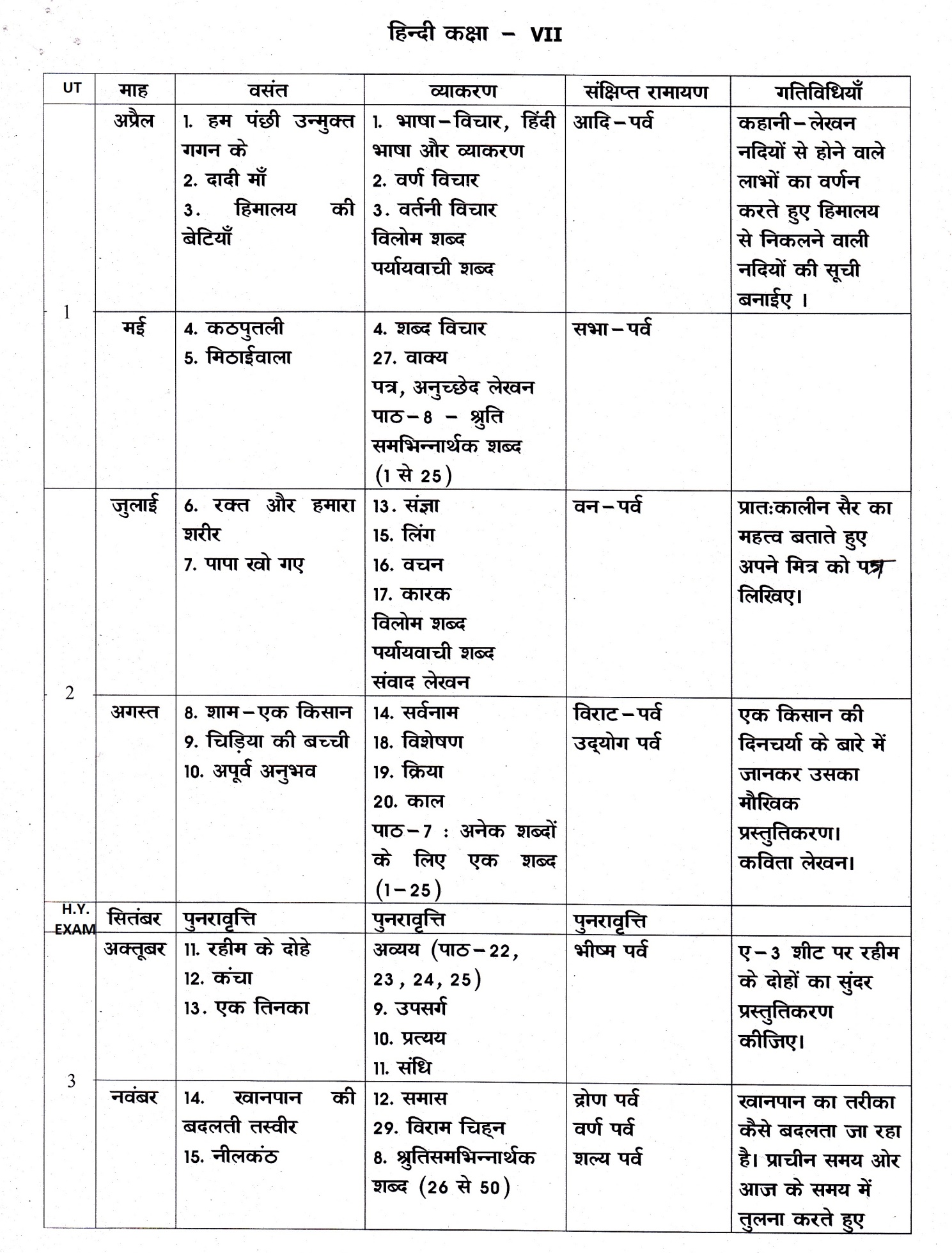 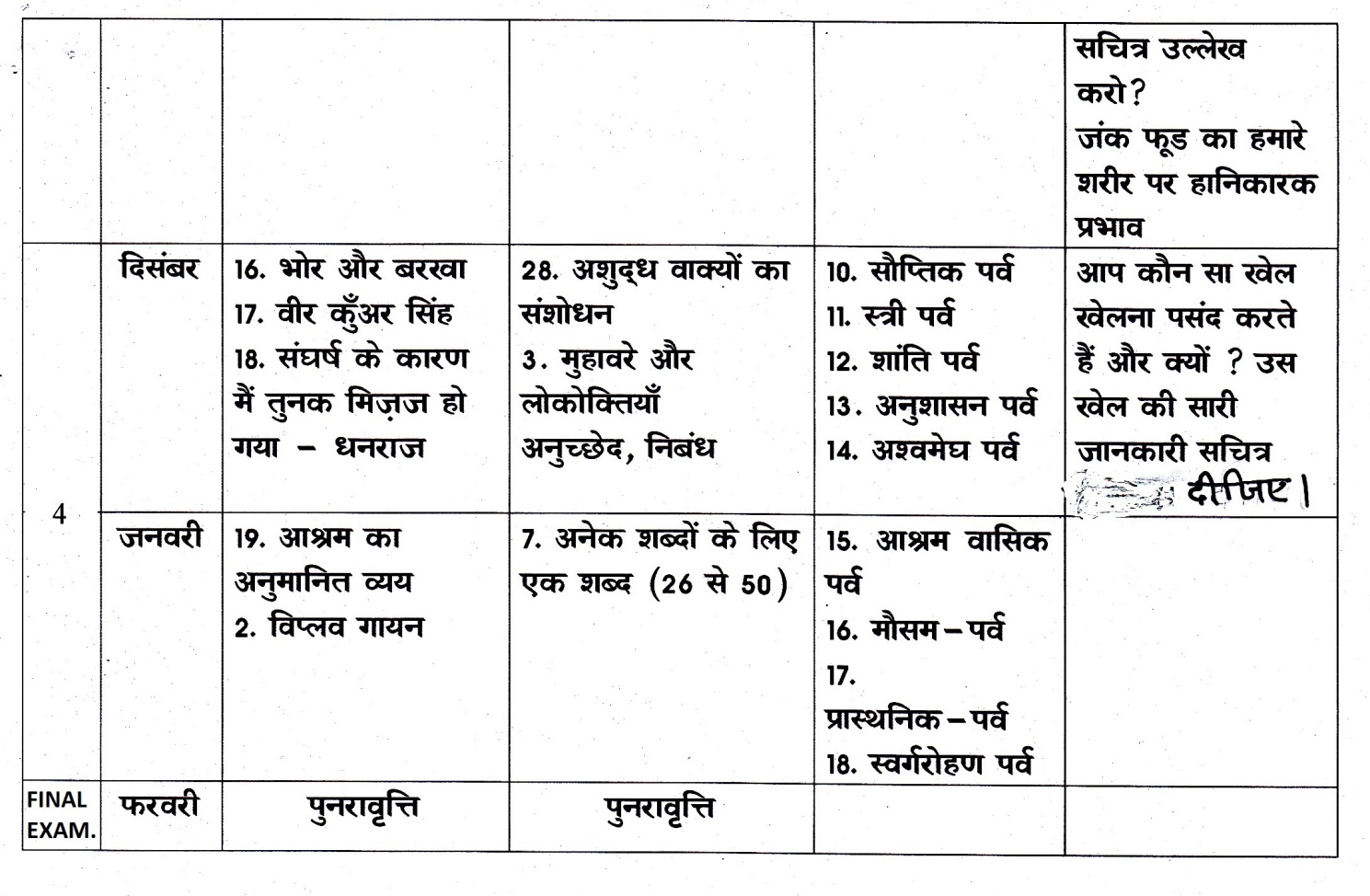 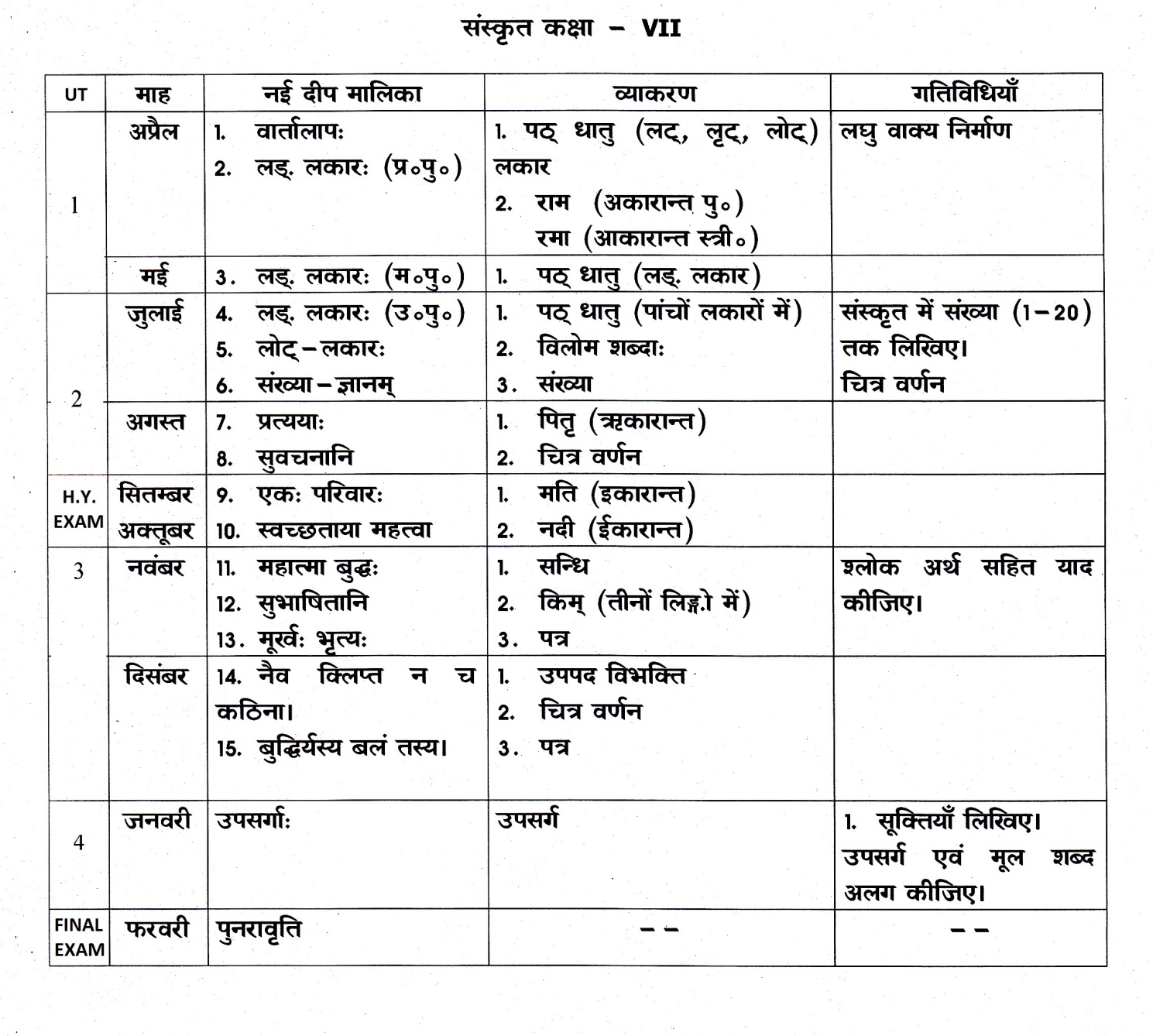 Complexity / Difficulty LevelComplexity / Difficulty LevelComplexity / Difficulty LevelLevelDescriptionNotes1High (H)Topic needs more attention2Medium (M)Needs moderate attention3Easy (L)Simple topicUTMonthReaderGrammarSupplementaryActivity IApr.Unit-1: Caring for Others  Sec. 1: Every Child free to be a Child Sec.2: A Christmas CarolSec.3: The Bridge Builder      Ch-1: Sentence   Ch-2: Nouns  Ch-3: Adjectives Ch-31: Paragraph Writing Ch-1,2 Watch the Nobel prize speech of Kailash Satyarthi and Malala Yousafzai & discuss in groups in class. Write your views, what will you, do facing a situation like this.  IMayUnit-2: The World Around Us  Sec. 1: A True Story About Ladybugs  Ch-4: Articles    Ch-5: Pronouns   Ch-6: Verbs (Transitive & Intransitive)  Ch-7: Verbs (Present Tense) Ch -  3-IIJulySec.2: Adolf  Sec.3: Written in the fields Unit3: Importance of Science Sec.1: For a while Misunder- stood him.   Ch-8: Verbs (Past Tense)    Ch-9: Verbs (Future Tense)Ch-25: Synonyms & Antonyms    Ch - 4Find out the writers in English Literature who wrote keeping science as their theme. Mention   their works.IIAug.Sec2 : India’s SpacewomenSec3 : Retired – Jain Crichton - Smith Ch-34: Story Writing    Ch-19: Sentences: Simple Compound, Complex Ch-23: Words often Confused (1-10)    Ch – 5, 6, 7Women have achieved a lot of fame. Find out Indian women who have setup records for doing something unique.H.Y.ExamSept.Unit 4: Birds & Animals  Sec.-1: The Boy and the SwallowCh-20: Transformation of Sentences --IIIOct.Sec.2: A Tiger Comes to Town Sec.3: Milk for the Cat  Ch-13: AdverbsCh-15: Conjunctions Ch-29: Informal Letters Ch - 8, 9Find out and paste the picture of birds and animals which are on the verge of extinction. IIINov.Unit 5: Games & Sports  Sec.1: Lady of the RingSec.2: Easily DistractedCh-33:Biographical Sketches Ch-14: Prepositions  Ch-24: Words Followed by appropriate prepositions  Ch - 10, 11Find out & write about the sports which have got added in the Olympics.IVDec.Sec-3: Sports Day Unit-6: How Mysterious Sec.1: Uncovering the Ghost of Nancy Drew Ch-10: Modals Ch-23: Words of Often Confused Ch-35: Writing EssaysCh -12, 13 –IVJan.Sec.2: The Adventure of the Three Students  Sec.3: MiraclesCh-12: Active Passive Voice Ch-25: Synonyms & Antonyms (1-20)Ch-29: Formal LettersCh – 14Elocution (Presentation in the class).F.Y. Exam.FebRevisionCh-22: Integrated Grammar Practices (Revision of Whole Syllabus)Ch-15, 16UTMonthReaderActivity IApr.-MayCh-1: IntegersDrill  Ex. Pg. 1 to 9 Ch-3: Data HandlingDrill  Ex. Pg. 26 to 33Multiplication of fractions.IIJuly-Aug.Ch-2: Fractions & Decimals Drill  Ex. Pg. 10 to 25 Ch-5: Lines & AnglesDrill  Ex. Pg. 40 to 48 Ch-13: Exponent & PowersDrill  Ex. Pg. 109 to 116 Ch-9: Rational NumbersDrill  Ex. Pg. 77 to 84 Vertically opposite angles. Angle sum property of a triangle. H.Y.Sept.Ch-12: Algebraic Expressions Drill  Ex. Pg. 99 to 108Exterior & Interior angles of triangle (Inequality relation).IIIOct.-Nov.Ch-6: The Triangle & its Properties  Drill  Ex. Pg. 49 to 56Ch-8: Comparing Quantities  Drill  Ex. Pg. 65 to 76Exterior & Interior angles of triangle (Equality relation).IVDec.-Jan.Ch-7: Congruence of Triangles   Drill  Ex. Pg. 57 to 64Ch-11: Perimeter & Area  Drill  Ex. Pg. 89 to 98Ch-4: Simple Equation   Drill  Ex. Pg. 34 to 39Measure the dimensions of your text book & notebook & find its area & perimeter. .F.Y. EXAMFebCh-10: Practical Geometry   Drill  Ex. Pg. 85 to 88Revision-SCIENCESCIENCESCIENCESCIENCEUTMonthTopicActivityIApr.L-1: Nutrition in PlantsL-2: Nutrition in Animals To show that chlorophyll is necessary for photosynthesis (Activity 1 as per pg. no. 7)IMayL-14: Heat and Temperature L-15: Transfer of Heat To observe expansion in gases.(Activity 3 as per pg. no. 153)IIJulyL-5: Acids, Bases & SaltsL-7: SoilL-8: Respiration in Plants & Animals -IIAug.L-12: Electricity and Magnetism L-10: Reproduction in Plants To make an electromagnet (Activity 6 as per pg. no. 132)H.Y.Sep.L-4: Chemical reactions    -IIIOct.L-3: Fiber to Fabric   L-9: Transportation of Materials  L-16: Water To show transpiration (Activity -3 as per pg. no.87). IIINov.L-17: Forests L-13: Light and Reflection     Make a Newton’s disc by using circular disc with seven colours.  IVDec.L-11: Time and Motion L-7: Weather,Climate and AdaptationsL-19: Winds & Storms To observe uniform & non-uniform   motion (Activity 5 & 6 as per pg. no.   121)IVJan.L-18: Waste water Management  -Feb.Revision & Final Year Exam.Revision & Final Year Exam.UTMonthTopicActivityIApr.H-1: Tracing changes through a thousand yearsG-1: Environment C-1: Equality in Democracy Map Skill: Mark states and capitals of India in the political map of India.  IIMay H-2: New Kings & Kingdoms G-2: Inside our Earth-JulyC-2: The State GovernmentH-3: The Delhi Sultanate G-10: Life in the desert-Aug.H-4: The Mughal Empire G-3: GenderC-3: Our Changing EarthMap Work:  Mark different areas occupied by ruler during Mughal period.  H.Y.EXAMSept.G-5: Air                                               H-7:Tribes,Nomads and Settled Communities-IIIOct.H-8: Devotional Paths to the DivineC-4: Understanding Media &  Advertising G-5: WaterPrepare a social advertisement in group on any cause.IIINov.H-9: The Making of Religion Cultures G-9: Life in the Temperate Grasslands  G-6: Natural Vegetation & Wildlife Map Skill: Mark different forests found in different parts of the world.IVDec.H-10 : 18th Century Political Formations C-5: MarketsG-7: Human Environment Settlement, Transport & CommunicationMap Work: Mark different states formed in the 18th Century on the political map of India. JanG-8: Human Environment Interactions – The Tropical and the Sub -Tropical Region.  -F.Y. EXAMFebH-5 Rulers & Buildings  Revision                            GENERAL KNOWLEDGE                           GENERAL KNOWLEDGE                           GENERAL KNOWLEDGE                           GENERAL KNOWLEDGEUTMonthTopicActivityActivityIApr. The Natural World Lighten up – You live only once    Geo animals adaptGeo wondersForest questHow plants adapt Threats to wildlifeAntarctic adventuresKingdom of the oceanPaste pictures of any five extinct and endangered species and write a few lines on them.  Paste pictures of any five extinct and endangered species and write a few lines on them.  IMayScience & Technology  Indian scientists InventionsOn the moveScience Quiz--IIJulyScience & Technology  Branches of science Space quizThe chemistry of itII QueriesUnique universe 20th Century inventionsLabel and draw any five constellations on a black sheet and paste it in your notebook.Label and draw any five constellations on a black sheet and paste it in your notebook.IIAug.Things Around MeEnvironmental treatsTackling garbageEco CrosswordMaking recycled paperDeadly disasters Conserving waterPrepare poster on any one from the following topics:Conservation on of waterSegregation of waste Prepare poster on any one from the following topics:Conservation on of waterSegregation of waste H.Y.EXAMSept. Numbers & Logical SkillBrain teasers Maths magicPrickly magic––IIIOct.Language & Literature, LegendsMythical creatures Story timeBook landLanguage word searchGuess the wordsAnswering history Narrate any one moral story in the class.Narrate any one moral story in the class.IIINov.SportsCounting on couragePlaying Hockey Cricket Twenty 20Martial ArtsGame for Pool Sports StarsPaste the picture of your favourite sports person and list his/her achievements. Paste the picture of your favourite sports person and list his/her achievements. Dec.The World Around UsMost popular cities of the world Tradition tour Famous people Castles & placesShips ahoy Famous explores Tribes of IndiaAround the worldThe United Nation Parliaments of the worldMan-made wonders of the worldBusiness giantsNobel womanGoverning systemsLost citiesFamous trainsTalking 21st century Knowing eastern IndiaGuess the brand Paste pictures of any five International festivals and write a few lines on them. Jan.Mixed BagQuiz yourself 1 Quiz yourself 2Quiz yourself 3Model test paper I & II  –Feb.Revision & Final Year Exam.Revision & Final Year Exam.COMPUTER COMPUTER COMPUTER MonthMonthTopicActivityTERM 1Apr.Apr. Ch-1: Computer languages & Number systemPerform conversion operations on various binary numbersTERM 1MayMay Ch-2: Knowing about operating system           R        E       V     I Paste pictures of different types of Operating system and their respective versions also S      I       O     NTERM 1JulyJulyCh-3:  Window movie makerCh-4: Excel 2016 functionsCreate a movie of your birthday celebration or any other celebrationCreate a list of expenditure in MS-ExcelTERM 1Aug.Aug.Ch-5: Advanced features of excel            R      E       V      IEvaluate the highest expenditure by using graphs     S      I      O     NTERM 1Sep.Sep.Ch-6 : Animation with adobe flash(CS6)create an animation showing bouncing of a ball TERM -2Oct.Oct.Ch-7: Introduction to HTMLDesign a small web page on your favourite sports personTERM -2Nov.Nov.Ch-7: Introduction to HTML(Contd.)Ch-8: Introduction to Photoshop (CS6)            R      E      V       IChange the colour of shirt of a boy , print it and paste in your notebook with 4 different colours    S     I     O      NTERM -2Dec.Dec.Ch-9: Cyber toolsActivity : Find about various types of security threats in major organizationsTERM -2Jan.Jan.Ch-10:Cyber crimes & securityActivity : Find about various types of viruses and worms and write about their side effectsTERM -2Feb.MarchFeb.March            R     E      V      I             F   I   N   A     L        S     I     O    N  E   X   A   MARTS & CRAFTARTS & CRAFTARTS & CRAFTARTS & CRAFTTermMonthArtCraftTerm – I Apr. -MayIntroduction of coloursElements of artColour tone Waste material collageTerm – IJuly-Aug.Drawing toolColour theoryStill lifeCanvas paintingWarli paintingTerm – ISep.Perspective viewStep drawing C D craft.T e r m - IIIOct.-Nov.Portrait Henna & tattoo art Awareness  posterCanvas rangoliGlass painting.T e r m - IIIDec.-Jan.Human anatomyGeometrical composition Folk & tribal artFabric painting.T e r m - IIIFeb.Different styles of calligraphy.Different styles of calligraphy.